Facultatea de .................................................................................................................PROGRAMUL ERASMUS+ KA131-HEDMobilități de practică de lungă duratăApel deschis la candidaturi pentru studenți și doctoranziÎncepând cu anul academic 2023-2024În cadrul Programului Erasmus+ KA131-HED, mobilitățile de practică de lungă durată  se pot desfășura în statele membre UE, SEE - Norvegia, Islanda și Liechtenstein, Turcia, Macedonia de Nord și Serbia.Mobilitatea de practică ERASMUS+ reprezintă o perioadă de stagiu în străinătate (activități practice de formare, nu cursuri urmate în cadrul unei universități) desfășurată de studenți, doctoranzi și viitori proaspăt absolvenți ai Universității „Alexandru Ioan Cuza” (UAIC)  la:orice organizație publică sau privată activă pe piața forței de muncă sau în domeniile educației, formării, tineretului, cercetării și inovării. De exemplu, o astfel de organizație poate fi::o întreprindere mică, mijlocie sau mare, publică sau privată (inclusiv întreprinderile sociale); un organism public de la nivel local, regional sau național;ambasade sau birouri consulare ale României; un partener social sau alt reprezentant din domeniul forței de muncă, inclusiv camere de comerț, asociații meșteșugărești/profesionale și sindicate;un institut de cercetare;o fundație; o școală/un institut/un centru educațional (de orice nivel, de la învățământul preșcolar la cel secundar superior, incluzând formarea profesională și învățământul pentru adulți);o organizație, o asociație, un ONG non-profit;un organism care oferă servicii de orientare profesională, de consiliere profesională și de informare;o instituție de învățământ superior dintr-un stat membru al UE sau dintr-o țară terță asociată la program care deține o ECHE sau o instituție de învățământ superior dintr-o țară terță care nu este asociată la program recunoscută de autoritățile competente, care a semnat acorduri interinstituționale cu partenerii săi dintr-un stat membru al UE sau dintr-o țară terță asociată la program înainte ca mobilitatea să aibă loc.
Aici se includ și:Stagii de asistență pentru viitoarele cadre didactice - „assistantships”;Stagii de asistență pentru cercetare realizate în orice instituție de cercetare relevantă;Digital Opportunity Traineeships - desfășurate pentru obținerea de competențe digitale.Durata mobilităților de practică poate fi cuprinsă între 2 și 12 luni de activitate în format fizic.Stagiile de practică Erasmus+ se pot desfășura pe toată durata anului academic sau pot include și o parte a anului academic următor.Pentru oferte de mobilități de practică consultați:Coordonatorul Erasmus+ pentru mobilități de practică de la facultate: ..............................................Centralizator-coordonatori-Erasmus-SMS-SMP-STA_actualizat-1.pdf (uaic.ro)Website-ul facultății: ..................................................................................................Pagina de Facebook a facultății : ………………………………………………………Portalul www.erasmusintern.org  Website-ul UAIC: http://www.uaic.ro/international/programul-erasmus/studenti/mobilitati-de-practica-erasmus/oferte-stagii-practica-erasmus/  Pagina de Facebook Erasmus UAIC: (9) Erasmus UAIC | FacebookGrupul de Facebook Erasmus UAIC: https://www.facebook.com/groups/173152296132716/Pagina de Instagram Erasmus+/SEE, UAIC: https://www.instagram.com/erasmus_see_uaic/ Avizierul de la secretariatul facultățiiWebsite-urile instituțiilor publice sau private vizate pentru desfășurarea mobilității.Criterii generale de eligibilitateSe pot înscrie la selecție:Studenții înmatriculați la zi/ învățământ la distanță/ învățământ cu frecvență redusă la Universitatea "Alexandru Ioan Cuza" din Iași, cetățeni români, cetățeni ai altor state participante la Programul Erasmus+ sau cetățeni ai altor state decât cele participante la Programul Erasmus+; Studenții din anii I-II-III (IV) licență, I-II master, I-II-III și prelungiri doctorat; Foști beneficiari ai unei mobilități de practică sau studiu în programele Socrates, LLP-Erasmus și/sau Erasmus+, numai dacă îndeplinesc criteriile sus-menționate și cu condiția ca durata totală a mobilităților (Socrates / LLP-Erasmus + și Erasmus+) să nu depășească 12 luni/ciclu de studii; Studenții și doctoranzii din anii terminali selectați până la data încheierii sesiunii de evaluare/ examinări din semestrul al II-lea al anului terminal, respectiv până la data susținerii publice a tezei de doctorat, pentru stagii care au loc în primul an de după absolvire, au statut de “selectat condiționat”; ei devin “titulari” în momentul în care pot face dovada statutului de absolvent prin prezentarea unei adeverințe eliberate de facultate, respectiv a unei  adeverințe eliberate de Secretariatul Școlii Doctorale unde a fost înmatriculat sau de Biroul pentru Studiile Universitare de Doctorat. Aceste mobilități se pot efectua și finaliza în termen de  un an de la absolvire.Un student poate beneficia de mobilități de studiu și de practică Erasmus+ la fiecare nivel de studii (licență, master, doctorat), însumând maximum 12 luni de mobilitate (studiu + practică) per nivel.Observații!Studenții pot participa la mai multe sesiuni de selecție pentru mobilități de studiu/practică Erasmus+, însă se recomandă ca între 2 mobilități să existe un interval de timp suficient atât pentru soluționarea tuturor obligațiilor și responsabilităților specifice finalizării primei mobilități Erasmus+, cât și pentru realizarea procedurii administrative necesare desfășurării următoarei mobilități. Pentru desfășurarea de mobilități Erasmus+ consecutive, la aceeași instituție, studenții trebuie să înainteze o cerere suplimentară care să fundamenteze și să justifice necesitatea revenirii.Criterii academice de eligibilitatePentru a fi eligibili pentru o mobilitate de practică Erasmus+, studenții trebuie:să aibă punctajul ECTS la momentul selecției de minimum 50% din punctajul maxim posibil la momentul candidaturii, cu excepția studenților din anul I, semestrul I pentru care se va lua în considerare media de admitere la ciclul de studii la care sunt înmatriculați; să ateste cunoașterea limbii de lucru de la instituția pentru care candidează prin prezentarea a cel puțin unuia dintre următoarele documente:a)  atestat lingvistic;b) foaia matricolă din liceu (pentru studenții care au studiat o limbă străină în liceu);c)  certificatul de competențe lingvistice obținut la examenul de Bacalaureat;d) situația școlară aferentă studiilor universitare la limba străină studiată sau la programul de studiu pentru cei care studiază într-o limbă străină, conform opțiunii candidatului și în funcție de limbile străine studiate. Media aritmetică a notelor din liceu/ nota sau punctajul certificatului lingvistic de la Bacalaureat/ media aferentă studiilor universitare ori punctajul minim acceptat (pentru nivel minimum B1) trebuie să fie egal cu 80 % din nota sau punctajul maxim (ex: min. nota 8/10, 16/20 sau bine, în cazul calificativelor).Excepție fac certificatele recunoscute internațional (tip DELF, DALF, Cambridge, TOEFL, IELTS, DELE, Goethe), obținute pentru un nivel minimum B1, pentru care se acceptă orice punctaj.să obțină minimum nota 7 la interviul susținut în cadrul selecției desfășurate la facultate. Modalitatea de calcul a punctajului ECTS:Pentru calcularea punctajului ECTS se iau în considerare rezultatele obținute de candidat în semestrele încheiate din ciclul de studii la care este înmatriculat în momentul selecției, iar calculul se face astfel: ponderea sumei punctajelor ECTS pentru semestrele încheiate până în momentul selecției (A) raportate la punctajul ECTS maxim pentru perioada respectivă (B): Ax100/ B.Documente necesare la dosarul de candidatură:Curriculum Vitae (va rămâne la dosarul de selecție al studentului); Scrisoare de motivație (1 pagină), în care să se precizeze: scopurile participării la un stagiu  de practică în străinătate; motivele pentru participarea la selecția pentru un stagiu de practică într-o anumită organizație, într-un anumit sector (economic)/departament al organizației; disponibilitatea de a atinge scopurile stagiului de practică; înțelegerea nevoilor și așteptărilor organizației gazdă; țeluri în cariera personală (va rămâne la dosarul de selecție al studentului); Atestatul de limbă/ foaia matricolă din liceu/ certificatul de competențe lingvistice obținut la examenul de Bacalaureat situația școlară aferentă studiilor universitare la limba străină studiată (va rămâne în copie la dosarul de selecție al studentului); Extrasul din foaia matricolă pentru nivelul de studii la care este înmatriculat candidatul la momentul selecției eliberat de secretariatul facultății (numai cu semnătura facultății); acesta nu va fi solicitat de către candidat, ci de către coordonatorul Erasmus;Confirmarea de primire/ accept din partea  instituției gazda în cazul studenților care au identificat singuri un loc de practica ERASMUS+ (se accepta o copie scanata după original/ e-mail de confirmare).Documente suplimentare, pentru studenții care nu au cetățenia unui stat membru UE:o copie a permisului de ședere - excepție de la această cerință fac studenții de cetățenie moldoveană înmatriculați la UAIC – Extensiunile Bălți și Chișinău;Toate documentele vor fi redactate în limba română, iar Curriculum Vitae și Scrisoarea de motivație vor fi prezentate și în limba de lucru a instituției pentru care optează candidatul. Modalitatea de notare a dosarului: a) rezultatele academice  -  50% din punctaj;b) competențele lingvistice - 30% din punctaj;c) interviul  -  20% din punctaj; Dosarele incomplete vor fi declarate respinse.Bursa ERASMUSStudenții selectați vor primi bursa Erasmus ca o contribuție la costurile de încheiere a asigurărilor de sănătate, răspundere civilă și accidente la locul de muncă, ședere și de călătorie pe durata perioadei de mobilitate în străinătate. Cuantumul lunar al bursei pentru mobilitățile de practică de lungă durată a fost stabilit la nivel național de către Agenția Națională pentru Programe Comunitare în Domeniul Educației și Formării Profesionale (ANPCDEFP), în conformitate cu Ghidul Erasmus+, și se acordă în funcție de țara de destinație, astfel:824 Euro/ lună: Austria, Belgia, Cipru, Danemarca, Finlanda, Franța, Germania, Grecia, Irlanda, Islanda, Italia, Liechtenstein, Luxemburg, Malta, Norvegia, Portugalia, Spania, Suedia, Țările de Jos.756 Euro/ lună: Bulgaria, Cehia, Croația, Estonia, Letonia, Lituania, Macedonia de Nord, Polonia, Serbia, Slovacia, Slovenia, Ungaria, Turcia.Suplimentarea bursei Erasmus:cu 250 Euro/lună pentru candidații care beneficiază de bursă socială sau se califică pentru a beneficia conform Ordinului MEN 3392/2017 (Art. 6, paragraful 2), cei de etnie romă sau cei cu statut de refugiat;cu 50 Euro pentru GREEN TRAVEL = utilizarea unui mijloc de transport care produce mai puține emisii pentru marea partea a călătoriei, către și dinspre țara gazdă (de ex. autobuz, tren sau mașina personală în regim de car-pooling -  împărțirea călătoriilor cu mașina).cu cuantumul aferent a maximum 4 zile (în afara perioadei de mobilitate), dacă este cazul, pentru efectuarea călătoriei dus-întors,  cu un mijloc de transport ce se încadrează în categoria „green travel ”. cu sumele acordate pe principiul costurilor reale, pentru participanții cu nevoi speciale, a căror condiție fizică, mentală sau de sănătate este de așa natură încât participarea la mobilitate nu este posibilă fără sprijin suplimentar, care necesită efectuarea unei vizite pregătitoare în vederea participării la mobilitate, precum și în cazul în care necesită însoțitor pe durata mobilității. Selecția candidaților pentru mobilități de lungă durată Selecțiile pentru mobilități de practică Erasmus+ se pot organiza pe tot parcursul anului academic, ori de câte ori sunt identificate noi oportunități de practică la nivelul facultăților UAIC sau de către studenți.Dosarele de candidatură se depun la coordonatorul Erasmus+ pe măsură ce candidații le întocmesc.Candidații vor primi o informare de la coordonatorul Erasmus+ cu privire la data, ora și locul/platforma unde va avea loc interviul cu membrii comisiei de selecție de la nivelul Facultății (față – în – față sau online). Afișarea rezultatelor se face în cel mai scurt timp după susținerea interviului.Eventualele contestații se pot trimite ulterior afișării rezultatelor către adresa de e-mail …....@....pentru a fi  analizate și soluționate în cel mai scurt timp de Comisia de soluționare a contestațiilor de la nivelul facultății.Listele cu studenții admiși/selectați condiționat și respinși se afișează în termen de o zi de la rezolvarea eventualelor contestații.Observații!Se pot finanța mobilități și către state care nu sunt asociate la Programul Erasmus+ KA131-HED (țări non-UE), în limita fondurilor disponibile și în acord cu condițiile de eligibilitate și selecție disponibile la următorul link: Programul Erasmus+ cu Țările Partenere (non-UE) - Universitatea „Alexandru Ioan Cuza” din Iași (uaic.ro)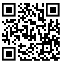 	Candidații selectați pentru mobilități de practică Erasmus+ ar putea avea nevoie să obțină o viză de ședere în străinătate în țările eligibile Programului Erasmus+ KA131-HED și în care are loc mobilitatea. 	Vă recomandăm insistent să solicitați în avans autorizațiile de la autoritățile competente (înainte de începerea mobilității), întrucât procesul poate dura câteva săptămâni. 	Portalul UE privind imigrația conține informații generale cu privire la vizele și la permisele de ședere atât pe termen scurt, cât și pe termen lung: https://ec.europa.eu/immigration/  Pentru informații suplimentare se recomandă:Participarea la sesiunile de informare pre și post selecție organizate atât la nivel central, cât si la nivel de facultate (calendarul sesiunilor de informare poate fi accesat de la următorul link:....................)Contactarea  coordonatorului Erasmus+ pentru mobilități practică, dna./ dl. ______________________________ ,  ______________@___________ , tel. 0232-20----   ----   sau la  Biroul/ Sala/Laboratorul...... în timpul programului de consultații  .....:...... - ......:..... (informații despre procedura de selecție, oferta de practică (sarcini, responsabilități, activități), eligibilitate, dosarul de candidatură.Contactarea Biroului Erasmus+ din cadrul Serviciului Relații Internaționale, Rectorat – dna. Grigorița COCEANU, grigorita.coceanu @uaic.ro, tel. 0232-201812 (informații despre dosarul de candidatură, eligibilitate, contract financiar, documente post-stagiu etc.)Consultarea: Website-ul facultății: ..................................................................................................Pagina de Facebook a facultății : ………………………………………………………Website-ul UAIC: http://www.uaic.ro/international/programul-erasmus/studenti/mobilitati-de-practica-erasmus/oferte-stagii-practica-erasmus/  Pagina de Facebook Erasmus UAIC: (9) Erasmus UAIC | FacebookGrupul de Facebook Erasmus UAIC: https://www.facebook.com/groups/173152296132716/Pagina de Instagram Erasmus+/SEE, UAIC: https://www.instagram.com/erasmus_see_uaic/ Avizierul de la secretariatul facultățiiAfișat astăzi, - - /- - /20 - -    la avizierul secretariatului, pagina de Facebook a facultății:  .......................... și website-ul facultăţii: www. .......................................Coordonator Erasmus+ ....................................................... Semnătură